451/1 - COMPUTER STUDIES – Paper 1(THEORY)July 2018TIME: 2 ½ HRSMOKASA II EVALUATION EXAMINATIONKenya certificate of secondary education(K.C.S.E)Name……………………………………………….………Adm. No……….…….……Class………………Date:…………………………………………….Signature:…………………………………………………..	Instructions to candidatesWrite your name and index number in the spaces provided above.Sign and write the date of examination in the spaces provided above.This paper consists of TWO sections; A and Banswer all questions in sections A.Answer question 16 and any other THREE questions from section B.This paper consists of 14 printed pages.Do not remove any pages from this booklet.Candidates should check to ensure that all pages are printed as indicated and that no question is missing.Candidates should answer the questions in English.For Examiner’s Use OnlySECTION A (40 MARKS)ANSWER ALL QUESTIONS IN THIS SECTIONWhat is a dedicated computer?									 (1 mark)…..……………………………………………………………………………………………………………………….…..……………………………………………………………………………………………………………………….…..……………………………………………………………………………………………………………………….(a) Parallel computer technology is highly applicable in modern organizations. Explain how a parallel 	computer works.										(2 marks)…..……………………………………………………………………………………………………………………….…..……………………………………………………………………………………………………………………….…..……………………………………………………………………………………………………………………….…..……………………………………………………………………………………………………………………….(b)The figure displayed below was used as a major component to implement the processor technology in the third generation computers. Identify its name.						(1 mark)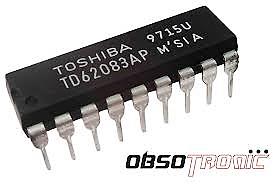 …..……………………………………………………………………………………………………………………….Explain how analog computers are used in industries that manufacture steel products.	(2 marks)…..……………………………………………………………………………………………………………………….…..……………………………………………………………………………………………………………………….…..……………………………………………………………………………………………………………………….…..……………………………………………………………………………………………………………………….A computer controlled simulator can be used to help train aircraft pilots.Give two reasons why such a system is used.						(1 mark)…..……………………………………………………………………………………………………………………….…..……………………………………………………………………………………………………………………….…..……………………………………………………………………………………………………………………….…..……………………………………………………………………………………………………………………….An expert system is defined as a computer system that mimics the thought process and reasoning of experts in specific areas such as medical diagnosis, complex financial decisions, weather forecasting, mining & exploration, complex geographical analysis etc. State three components of an expert system.						(3 marks)…..……………………………………………………………………………………………………………………….…..……………………………………………………………………………………………………………………….…..……………………………………………………………………………………………………………………….…..……………………………………………………………………………………………………………………….A well-lit lab is important to avoid eyestrain that causes headache, fatigue and stress. State any two safety precautions that can be observed to prevent eye-related issues. 	(2 marks)…..……………………………………………………………………………………………………………………….…..……………………………………………………………………………………………………………………….…..……………………………………………………………………………………………………………………….…..……………………………………………………………………………………………………………………….…..……………………………………………………………………………………………………………………….List any two tools required when replacing a computer processor with a new one.		(2 marks)…..……………………………………………………………………………………………………………………….…..……………………………………………………………………………………………………………………….…..……………………………………………………………………………………………………………………….State two reasons why a computer needs more RAM					 	(2 marks)…..……………………………………………………………………………………………………………………….…..……………………………………………………………………………………………………………………….…..……………………………………………………………………………………………………………………….…..……………………………………………………………………………………………………………………….Differentiate between the following terms as used in spreadsheet applicationStatistical analysis and forecasting							(2 marks)…..……………………………………………………………………………………………………………………….…..……………………………………………………………………………………………………………………….…..……………………………………………………………………………………………………………………….…..……………………………………………………………………………………………………………………….…..……………………………………………………………………………………………………………………….Absolute referencing and relative referencing						(2 marks)…..……………………………………………………………………………………………………………………….…..……………………………………………………………………………………………………………………….…..……………………………………………………………………………………………………………………….…..……………………………………………………………………………………………………………………….…..……………………………………………………………………………………………………………………….(i) State four categories of input devices.							(2 marks)…………………………………………………………………………………………………………………………………………………………………………………………………………………………………………………………………………………………………………………………………………………………………………………………………………………………………………………………………………………………………………………	(ii) The diagram below represents a printer dialogue box used when you want to print.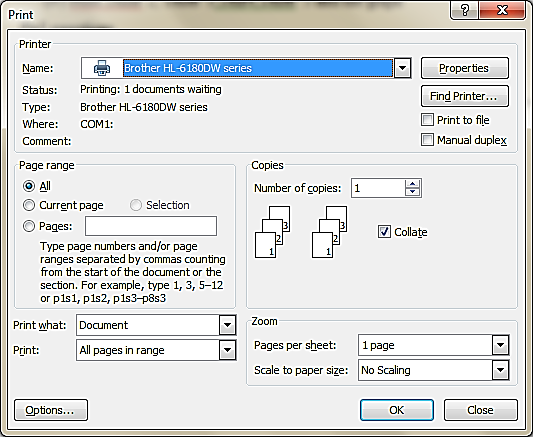 State the functions of the following labels in the diagram					(2 marks)Collate …..……………………………………………………………………………………………………………………….…..……………………………………………………………………………………………………………………….Pages per sheet…..……………………………………………………………………………………………………………………….…..……………………………………………………………………………………………………………………….State three types of Action queries as used in databases.					(3 marks)…..……………………………………………………………………………………………………………………….…..……………………………………………………………………………………………………………………….…..………………………………………………………………………………………………………………………. (i) Organizations can use proprietary or open source software. Describe what is meant by the term 	‘proprietary software’. 									(2 marks)…..……………………………………………………………………………………………………………………….…..……………………………………………………………………………………………………………………….…..……………………………………………………………………………………………………………………….(ii) Define disk defragmentation software.							(1 mark)…..……………………………………………………………………………………………………………………….…..……………………………………………………………………………………………………………………….…..……………………………………………………………………………………………………………………….A family’s home network consists of several computers linked together wirelessly through a router which also provides access to the Internet. Briefly explain, any TWO security threats to this network (At least one threat should be from inside the home and one threat from outside.) 							(2 marks)…..……………………………………………………………………………………………………………………….…..……………………………………………………………………………………………………………………….…..……………………………………………………………………………………………………………………….…..……………………………………………………………………………………………………………………….…..……………………………………………………………………………………………………………………….…..……………………………………………………………………………………………………………………….…..……………………………………………………………………………………………………………………….Explain one security measure that the family could take to protect their network from the external threat, given in your answers above in (a). 							(1 mark)…..……………………………………………………………………………………………………………………….…..……………………………………………………………………………………………………………………….…..……………………………………………………………………………………………………………………….…..……………………………………………………………………………………………………………………….(a) Differentiate between fill and stroke as used in desktop publishing	         			(2 marks)…..……………………………………………………………………………………………………………………….…..……………………………………………………………………………………………………………………….…..……………………………………………………………………………………………………………………….…..……………………………………………………………………………………………………………………….(b) Margaret claims that DTP is superior to a word processor. 	Give a reasons why this true.	(1 mark)…..……………………………………………………………………………………………………………………….…..……………………………………………………………………………………………………………………….…..……………………………………………………………………………………………………………………….HDMI, Bluetooth, SCSI, WIFI are some of interface connection technologies that are emerging in most electronic and computing devices. Mention any other two interface connections (cable or wireless) that are used with modern devices in transmitting data in computers.				(2 marks)…..……………………………………………………………………………………………………………………….…..……………………………………………………………………………………………………………………….…..……………………………………………………………………………………………………………………….Backup is a vital aspect in secondary storage; they include Cloud storage, hard disk, flash drives, Optical discs, SD cards, Memory cards, etc.Define what is meant by cloud storage.							(1 mark) …..……………………………………………………………………………………………………………………….…..……………………………………………………………………………………………………………………….…..……………………………………………………………………………………………………………………….State two benefits of cloud storage in computing.						(1 mark) …..……………………………………………………………………………………………………………………….…..……………………………………………………………………………………………………………………….…..……………………………………………………………………………………………………………………….(a) Differentiate between first-line indent and hanging indent as used in word processing.	(2 marks)…..……………………………………………………………………………………………………………………….…..……………………………………………………………………………………………………………………….…..……………………………………………………………………………………………………………………….…..……………………………………………………………………………………………………………………….(b) The figure below show an extract of a page setup dialog box. Use it to answer questions that 	follow.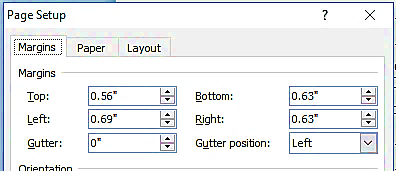 What is the function the part marked with a circle?					(1 mark) …..……………………………………………………………………………………………………………………….…..……………………………………………………………………………………………………………………….SECTION B (60 MARKS)Answer question 16 and any other THREE questions from this section B	(a) Define the term encapsulation as used in programming					(1 mark)…..……………………………………………………………………………………………………………………….…..……………………………………………………………………………………………………………………….…..……………………………………………………………………………………………………………………….…..……………………………………………………………………………………………………………………….	(b) Study the languages below then answer the questions that follow;(i)		(ii)Identify the two programming languages (i) and (ii) above.					(2 marks)…..……………………………………………………………………………………………………………………….…..……………………………………………………………………………………………………………………….…..……………………………………………………………………………………………………………………….Explain what each line in code (ii) does							(2 marks)………………………………………………………………………………………………………………………………..……………………………………………………………………………………………………………………….…..……………………………………………………………………………………………………………………….…..……………………………………………………………………………………………………………………….…..……………………………………………………………………………………………………………………….(c). Determine the output of the algorithm below.						(4 marks)FOR X = 1 to 6 DoR=XWHILE R >= 1 DOPRINT RR=R-1ENDWHILEENDFOR…..……………………………………………………………………………………………………………………….…..……………………………………………………………………………………………………………………….…..……………………………………………………………………………………………………………………….…..……………………………………………………………………………………………………………………….…..……………………………………………………………………………………………………………………….…..……………………………………………………………………………………………………………………….…..……………………………………………………………………………………………………………………….(d) Study the flowchart below then answer the questions that followIdentify the control structure used in the flowchart above				(1 mark)…..……………………………………………………………………………………………………………………….……………………………………………………………………………………………………………………………Write a pseudocode for the flowchart above						(5 marks)………………………………………………………………………………………………………………………………………………………………………………………………………………………………………………………………………………………………………………………………………………………………………………………………………………………………………………………………………………………………………………………………………………………………………………………………………………………………………………………………………………………………………………………………………………………………………………………………………………………………………………………………………………………………………………..……………………………………………………………………………………………………………………….…..……………………………………………………………………………………………………………………….…..……………………………………………………………………………………………………………………….……………………………………………………………………………………………………………………………	(a) Explain the following data representation coding schemes.				(3 marks)Enhanced BCD…..……………………………………………………………………………………………………………………….…..……………………………………………………………………………………………………………………….EBCDIC…..……………………………………………………………………………………………………………………….…..………………………………………………………………………………………………………………………. ASCII-8…..……………………………………………………………………………………………………………………….…..……………………………………………………………………………………………………………………….	(b) 	(i) Convert the binary number 0111110111000000 to its base 16 equivalent.	(2 marks)…..……………………………………………………………………………………………………………………….…..……………………………………………………………………………………………………………………….…..……………………………………………………………………………………………………………………….…..………………………………………………………………………………………………………………………. 		(ii) Using eight bits and twos complement, subtract 7810 from 1710. Give your answer in 			     decimal notation.													(4 marks)…..……………………………………………………………………………………………………………………….…..……………………………………………………………………………………………………………………….…..……………………………………………………………………………………………………………………….…..……………………………………………………………………………………………………………………….…..……………………………………………………………………………………………………………………….…..……………………………………………………………………………………………………………………….…..……………………………………………………………………………………………………………………….  		(iii) Subtract 1210 from 1910	using direct binary subtraction.			(3 marks)…..……………………………………………………………………………………………………………………….…..……………………………………………………………………………………………………………………….…..……………………………………………………………………………………………………………………….…..……………………………………………………………………………………………………………………….…..……………………………………………………………………………………………………………………….	(c) What is the decimal equivalent of the binary number 110.1012 				 (2 marks)…..……………………………………………………………………………………………………………………….…..……………………………………………………………………………………………………………………….…..……………………………………………………………………………………………………………………….(a) Requirement specification is a stage where the system analyst comes up with the detailed 	      requirements. List five requirement specifications in a system development.			(5 marks)…..……………………………………………………………………………………………………………………….…..……………………………………………………………………………………………………………………….…..……………………………………………………………………………………………………………………….…..……………………………………………………………………………………………………………………….…..……………………………………………………………………………………………………………………….(b) State three areas that must be addressed during the implementation of a system.	(3 marks)…..……………………………………………………………………………………………………………………….…..……………………………………………………………………………………………………………………….…..……………………………………………………………………………………………………………………….…..……………………………………………………………………………………………………………………….(c)  Differentiate between technical feasibility and operational feasibility			(2 marks)…..……………………………………………………………………………………………………………………….…..……………………………………………………………………………………………………………………….…..……………………………………………………………………………………………………………………….…..……………………………………………………………………………………………………………………….…..……………………………………………………………………………………………………………………….…..……………………………………………………………………………………………………………………….(d) (i)  Define the structured approach theory of system development.			(1 mark)…..……………………………………………………………………………………………………………………….…..……………………………………………………………………………………………………………………….…..……………………………………………………………………………………………………………………….     (ii) Differentiate between modular flowchart and system flowchart.			(2 marks)…..……………………………………………………………………………………………………………………….…..……………………………………………………………………………………………………………………….…..……………………………………………………………………………………………………………………….…..……………………………………………………………………………………………………………………….…..……………………………………………………………………………………………………………………….(iii) Name the flowchart symbols below.							(2 marks)…..……………………………………………………………………………………………………………………….…..……………………………………………………………………………………………………………………….(a) State four examples of bounded communication media.					(2 marks)…..……………………………………………………………………………………………………………………….…..……………………………………………………………………………………………………………………….…..……………………………………………………………………………………………………………………….…..………………………………………………………………………………………………………………………. 	(b) Unsolicited bulk e-mail messages are known as ‘spam’ or ‘junk’ mail. Give one reason why these         mails are a problem for users.									(1 mark)…..……………………………………………………………………………………………………………………….…..……………………………………………………………………………………………………………………….…..……………………………………………………………………………………………………………………….	(c) The office has a fast Internet connection for transferring information. However, sometimes the 	Internet runs slowly. Give two reasons why this could be the case.				(2 marks)…..……………………………………………………………………………………………………………………….…..……………………………………………………………………………………………………………………….…..……………………………………………………………………………………………………………………….…..……………………………………………………………………………………………………………………….…..……………………………………………………………………………………………………………………….(d) The diagram below shows a networking device called a bridge used in networking.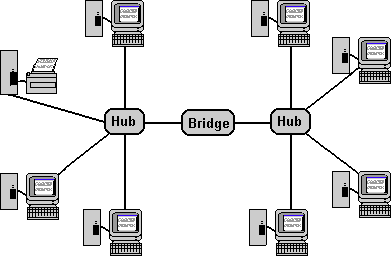 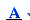 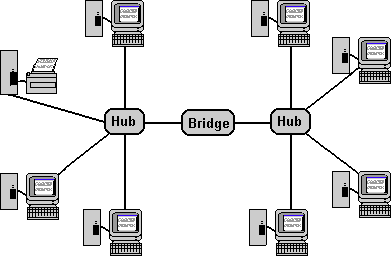 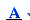 State three functions performed by a bridge.					(3 marks)…..……………………………………………………………………………………………………………………….…..……………………………………………………………………………………………………………………….…..……………………………………………………………………………………………………………………….…..……………………………………………………………………………………………………………………….The device labeled A represents a device that is used to connect multiple computers in the same network or a single LAN. It transmits signals by broadcasting them to all the computers on the network.Name the device labeled A								(1 mark)…..……………………………………………………………………………………………………………………….State any three factors to consider when choosing data transmission media. 		(3 marks)…..……………………………………………………………………………………………………………………….…..……………………………………………………………………………………………………………………….…..……………………………………………………………………………………………………………………….Define the following terms as used in networking.Physical topology 									(1 mark)…..……………………………………………………………………………………………………………………….…..……………………………………………………………………………………………………………………….…..……………………………………………………………………………………………………………………….Logical topology.									(1 mark)…..……………………………………………………………………………………………………………………….…..……………………………………………………………………………………………………………………….…..……………………………………………………………………………………………………………………….Network protocol									(1 mark)…..……………………………………………………………………………………………………………………….…..……………………………………………………………………………………………………………………….…..……………………………………………………………………………………………………………………….(a) Differentiate between multiprogramming and multiprocessing as used in data processing.	 (2 marks)…..……………………………………………………………………………………………………………………….…..……………………………………………………………………………………………………………………….…..……………………………………………………………………………………………………………………….…..……………………………………………………………………………………………………………………….…..……………………………………………………………………………………………………………………….	(b) State two ways of minimizing treats to data integrity						(2 marks)…..……………………………………………………………………………………………………………………….…..……………………………………………………………………………………………………………………….…..……………………………………………………………………………………………………………………….…..……………………………………………………………………………………………………………………….…..……………………………………………………………………………………………………………………….	(c) Differentiate between computational errors and transcription errors				(2 marks)…..……………………………………………………………………………………………………………………….…..……………………………………………………………………………………………………………………….…..……………………………………………………………………………………………………………………….…..……………………………………………………………………………………………………………………….…..……………………………………………………………………………………………………………………….	(d) Explain the following terms:								(2 marks)Disk compression…..……………………………………………………………………………………………………………………….…..……………………………………………………………………………………………………………………….…..……………………………………………………………………………………………………………………….Logical drive…..……………………………………………………………………………………………………………………….…..……………………………………………………………………………………………………………………….…..……………………………………………………………………………………………………………………….(e) Differentiate between Kernel and shell as used in operating systems.			(2 marks)…..……………………………………………………………………………………………………………………….…..……………………………………………………………………………………………………………………….…..……………………………………………………………………………………………………………………….…..……………………………………………………………………………………………………………………….…..……………………………………………………………………………………………………………………….…..……………………………………………………………………………………………………………………….(f)  The diagram below represents the hierarchical arrangement of files in a computer. Use it             answer the questions that follow.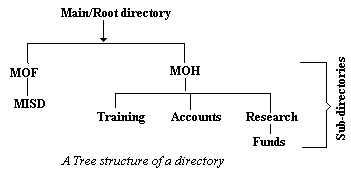 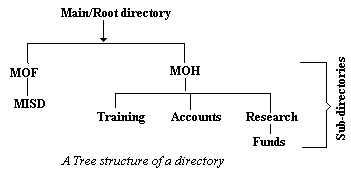 Write a full file pathname used to locate the file named Funds. 			(2 marks)…..……………………………………………………………………………………………………………………….…..……………………………………………………………………………………………………………………….(g) (i) Identify the type of operating system shown by the figure below.			(1 mark)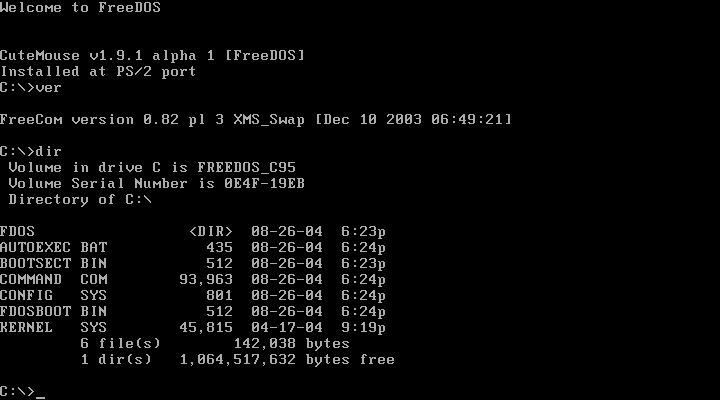 …..……………………………………………………………………………………………………………………….(ii) State two disadvantages of using the above operating system				(2 marks)…..……………………………………………………………………………………………………………………….…..……………………………………………………………………………………………………………………….…..……………………………………………………………………………………………………………………….…..……………………………………………………………………………………………………………………….SectionQuestionCandidate’s scoreA1 – 15B16B17B18B19B20Total marksTotal marks